			ZABRAKADABRA Healthy Cakes Kft.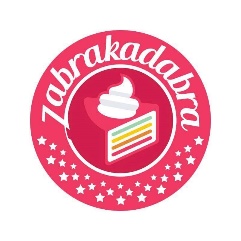 			1037 Budapest, Testvérhegyi út 2. fszt. 1.			ZABRAKADABRA CUKRÁSZÜZEM			1094 Budapest, Ferenc körút 1.Epres vegán (V)Tápérték 100 g termékre:Energia:		310 kcal/1297kJFehérje:		14,3 gSzénhidrát:		21 gCukor:		8,51gZsír:			17,4 gTelített zsírsav:	 10,51gEgysz. telítetlen:	0,81gTöbbsz. telítetlen:	0,24g
Só:			0,03gRost:			2,22gTárolás hőfoka: 0-4 °CMinőségét megőrzi: Előállítás napjától számított 4 napig.Allergén info.: Mandula, eper
Mogyorót, diót nyomokban tartalmazhat.Összetevők:Epres vegán torta (PALEO)Epres vegán torta (PALEO)12szeletS.szMegnevezés75Mandulaliszt137datolya51Kókuszolaj (BARCO)139só75Mandulaliszt139só132Vanilia aroma (MB, COMBANI)51Kókuszolaj (BARCO)32Erythritol101Szamóca (fagyasztott)32Erythritol130